ATTRIBUTION: To be used in all written materials (programs, invitations, PR materials, etc.) and/or signage of any type.This project was supported in part by the Arts in Education Partnership of the Pennsylvania Council on the Arts, a state agency funded by the Commonwealth of Pennsylvania and the National Endowment for the Arts, a federal agency. The Arts in Education Partner serving Allegheny, Beaver, Greene, and Washington counties is Pittsburgh Center for Arts & Media.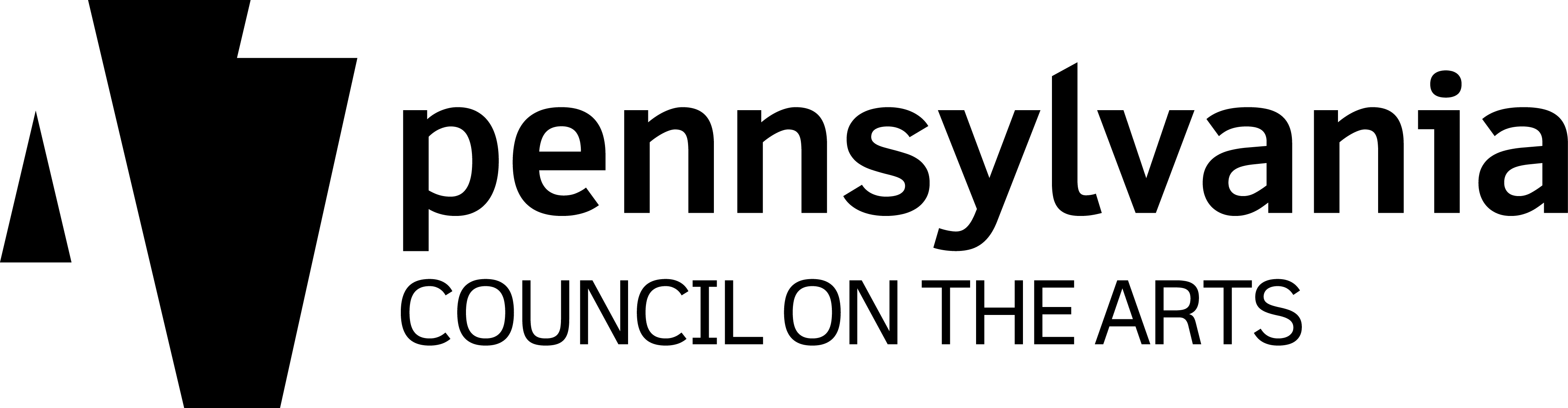 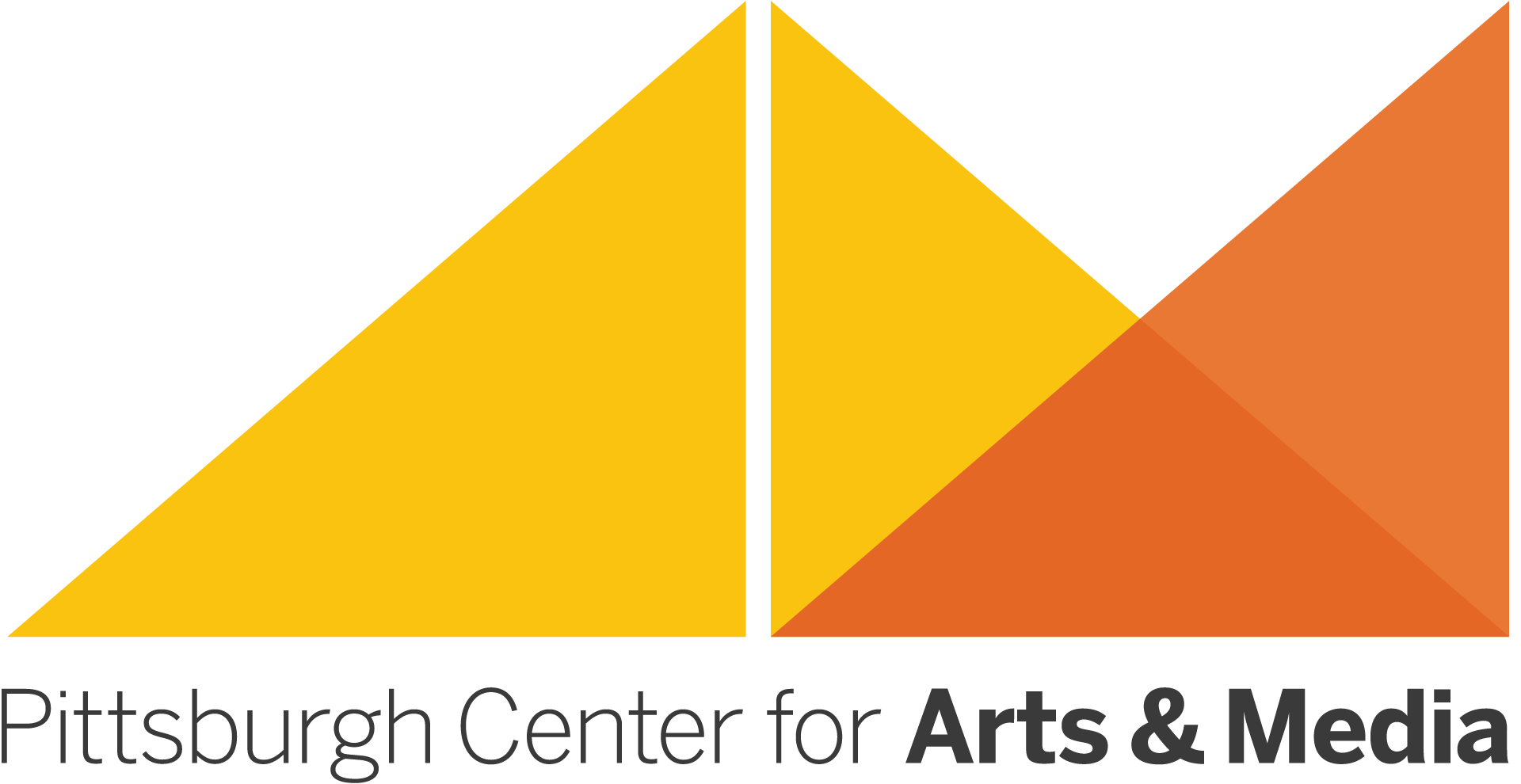 